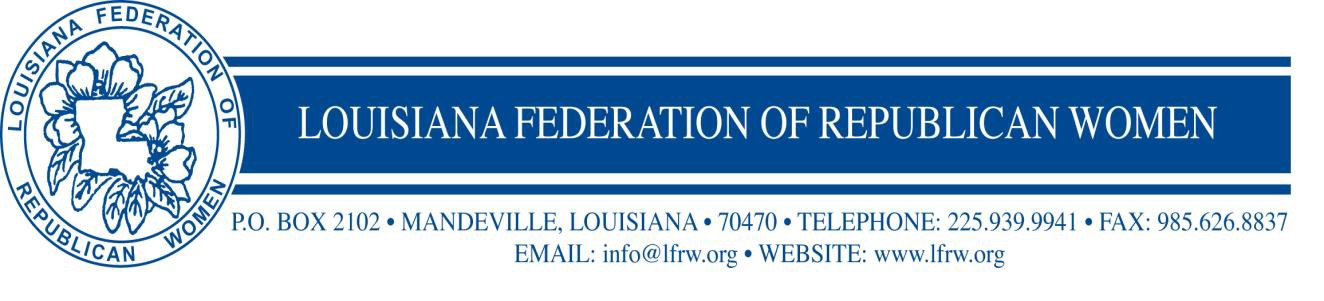 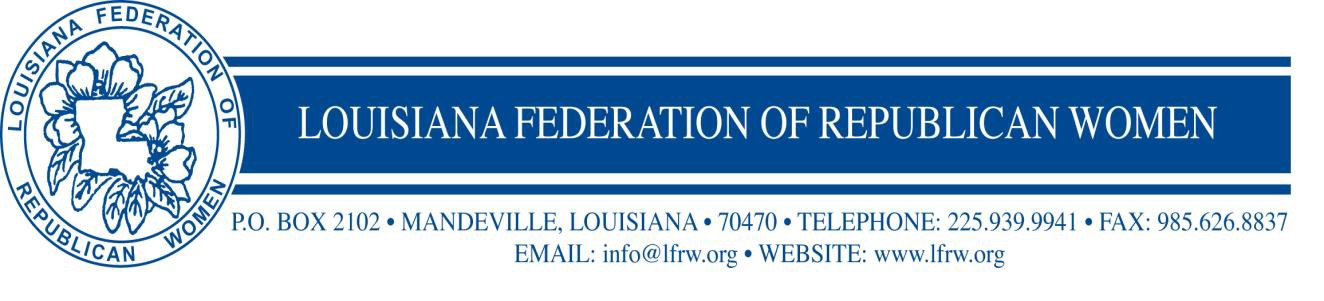 OFFICIAL CALL (Issued 9/8/2021LOUISIANA FEDERATION OF REPUBLICAN WOMEN2021 LFRW Fall Board of Directors Meeting and Membership ConferenceThe 2021 Fall Board of Directors Meeting and Membership Conference of the Louisiana Federation of Republican Women will be held in Bossier City, Louisiana, at Hilton Garden Inn Shreveport Bossier City.  The Women’s Republican Club of Shreveport will host the Board Meeting and Membership Conference.  Gina Martinez, President, and her club have worked very hard to make this meeting as enjoyable and informative as possible.There will be reports of officers, committee reports, and an update from LA Legislators, along with any other business that may properly come before the Board.Wanda Aizpurua LFRW PresidentOfficial Call Packet Contents: Official CallCover Letter Registration Form/Hotel InfoTentative AgendaClub President Proxy Form (Club Presidents Only)Standing RulesVendor FormMagnolia Club Form